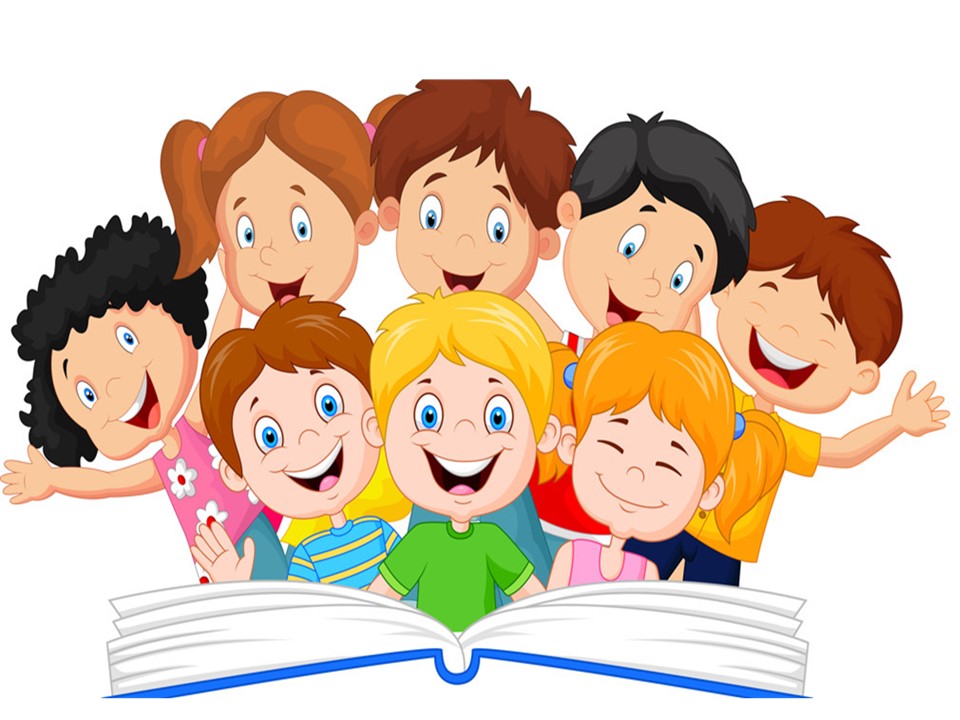 Игра «Добавь словечко».- Добавляйте слова в рифму и по смыслу.Есть у книжицы одёжка,Называется - … (обложка).Книги есть в саду и домаИз бумаги и … (картона).Наши книги не просты,По порядку в них … (листы).Чтоб при чтении не сбиться,Нумерованы … (страницы).Страницы все наперечёт,Их скрепляет … (переплёт).Дидактическая игра «Подбери признак к предмету»книга (какая?) - детская, красочная, большая, интересная...Предложить ребенку выполнить по заданию взрослого действия с книгой:положить книгу на стол, в стол, под стол, около стола; достать книгу из сумки ...Затем спросить у ребенка: «Что ты сделал?» - «Я положил книгу на стол» ... Игра «Кому принадлежат эти предметы?»Мыло, полотенце, зубная паста, щетка.Пример: Эти предметы принадлежат Мойдодыру.2. Чашка, самовар, баранки, монетка. МУХА- ЦОКОТУХА.3. 4. Градусник, вата, шприц, фонендоскоп. АЙБОЛИТ.Подготовила учитель-логопед М.С. Крюкова